 CHURCH OF ENGLAND RECORD SOCIETY                  The Society was founded in 1991 with the object of promoting             	          interest in and knowledge of the Church of England                    	        from the 16th century by publishing                       		      primary sources of information                    Charity Registration Number 1013701      ANNUAL REPORT 2020 Letter from the Honorary Vice-President Dear Members of the Society,I write as Acting President of CoERS. Professor Arthur Burns, who had served for over four years as President, resigned in January 2021 for health reasons. As the longest serving Vice-President I have stepped in to cover the duties of the office. I am most grateful to the officers of the Society for guiding me through the necessary business of the Council. Council is nominating Professor Alec Ryrie of the University of Durham as the next President, and we hope that that the membership will elect him for a five-year term at the AGM. Council has already expressed gratitude to Arthur Burns for all his work for the Society and would like to ask the membership to add their collective thanks. As you will see from the rest of the Annual Report, CoERS is in good health - publications, finances and membership all having positive stories to tell. I would particularly like to single out for thanks our Treasurer, Dr Sarah Flew, who is retiring after five years in office. Council will be proposing Dr Gareth Atkins as Treasurer in her place. Dr David Wykes is retiring as co-opted Council member, and we are very grateful to him for his twenty years’ service and institutional memory. We also thank Professor Stephen Parker, Dr David Ceri Jones, and Baron Richard Chartres, KCVO, who are retiring Council members.Dr Felicity Heal Emeritus Fellow and Lecturer in HistoryJesus College, University of Oxford ANNUAL GENERAL MEETINGThe Annual General Meeting of the Church of England Record Society was held on zoom on Tuesday 7th July 2020 at 4.15 p.m.The Chair, Professor Arthur Burns, warmly welcomed members and guests. Apologies had been received from a number of members, and these were duly recorded. The Minutes of the Annual General Meeting held in July 2019 were approved and signed as a correct record. The Chair presented the Annual Report for 2020. The report of the Honorary Treasurer, Dr. Sarah Flew, was delivered and the accounts for 2020 were accepted. The Treasurer was pleased with the state of the finances. Despite 2020 costs exceeding income, the Society has substantial reserves. Large publications inevitably incur a deficit. The Honorary General Editor, Dr Grant Tapsell, reported that the next volume to be distributed (vol. 26) would be an instalment of CoERS's largest project, National Prayers: Special Worship since the Reformation. Volume 3 in this series constitutes Worship for National and Royal Occasions in the United Kingdom, 1871-2016, and had been edited by Philip Williamson, Stephen Taylor, Alasdair Raffe, and Natalie Mears.The next two volumes (vols 27 and 28) would be Grant Tapsell (ed.), The Correspondence of William Sancroft and Stephen Taylor and John Walsh (eds), The Papers of the Elland Society 1769-1818. [After the AGM, events have resulted in volume 27 actually becoming Tom Reid (ed.), The Restoration of the Church of England: Canterbury Diocese, 1663 (see the Publications report, below).]Members were asked to send alternative mailing addresses to their institutional addresses to the membership secretary, if they wished, within a week, to ensure National Prayers III arrived safely. This would be a temporary measure due to COVID-19 restrictions on access to university premises. There were two vacancies for ordinary members of Council following the retirement by rotation of the Revd Dr Stephen Edmonds and Dr Geordan Hammond. Members had been invited to nominate new Council members by the deadline of three weeks before the meeting. The president explained that Dr Anne Stott had been nominated by Council. Dr Gareth Atkins had been nominated from the membership by the Revd Dr William Jacob and Professor Frances Knight. Both had agreed to serve.  The new Council therefore comprised: Dr Gareth Atkins, Baron Richard Chartres, KCVO, Dr. Alexandra Gajda, Dr Matthew Grimley, Dr. David Ceri Jones, Professor Stephen Parker, Dr Sara Slinn, Dr Anne Stott and Dr. David Wykes (co-opted).  Mr. Simon Purvis of Dr Williams’s Library had agreed to continue as Independent Examiner if proposed. The Honorary Treasurer, Honorary Secretary and Honorary General Editor had agreed to stand for election and were duly re-elected. There were no alternative nominations from the floor.  Mr Simon Purvis, Independent Examiner, was also re-elected. 2020 ANNUAL LECTUREThe 2020 Annual General Meeting and Annual Lecture was originally scheduled to take place in the Great Hall, Lambeth Palace, on Tuesday 7th July at 5 p.m.. In the light of the Covid crisis, the meeting was held on Zoom. The lecture was given by Dr Robert Saunders (Queen Mary, University of London), entitled “The Cross and the Ballot Paper: the Church and the Religion of Democracy in Britain, 1800-1918". It was pre-recorded and questions were then taken live.2021 ANNUAL GENERAL MEETING AND LECTUREThe 2021 Annual General Meeting and Annual Lecture will be given by Dr Grant Tapsell, entitled “Archbishop William Sancroft’s Life in Letters”. It  will be held on zoom due to ongoing  COVID-19 restrictions. Members have been informed by e-mail and will be sent the Zoom link near the time. PUBLICATIONSEven the hardy volume editors and officers of the Church of England Record Society have not been unaffected by the Covid pandemic. The impact on professional and personal lives of dislocated university schedules, home-schooling, travel arrangements, and restricted access to archives has been considerable, and has inevitably taken a toll on our publishing activities and schedule. Nevertheless, since the online AGM last July, I hope members were pleased to receive their copy of our 26th volume: National Prayers: Special Worship Since the Reformation: Volume 3: Worship for National and Royal Occasions in the United Kingdom, 1871-2016, ed. Philip Williamson, Stephen Taylor, Alasdair Raffe, and Natalie Mears. They may also be interested to visit the excellent website that now supports that project: https://www.specialworshipbritainandempire.com/I am happy to report that our 27th volume is close to completion: Tom Reid's edition of a fascinating 1663 survey of Canterbury diocese is at the time of writing with our superb copy-editor, Linda Randall, and should progress to Boydell this summer. We hope that it will be published before the end of the calendar year. Looking further ahead, I anticipate completing my own edition of William Sancroft's letters in 2022, with three other volumes likely to be hard on its heels. In short, the 'pipeline' of future volumes looks both considerable in scale and varied in terms of content. I am very grateful to our senior Vice-President Felicity Heal for her engagement and support in recent months, and wish our outgoing President, Arthur Burns, well for the future.A full list of the volumes that have been accepted for publication by Council is printed at the end of this report and details of the Society's past publications may be viewed on the series page of our publisher's website: https://boydellandbrewer.com/search-results/?series=church-of-england-record-societyor by following the links on the Society's website:http://www.coers.org/publications/index.htmlGrant Tapsell, May 2021 THE SOCIETY’S WEBSITEThanks to Mrs Claire Cinnamond, the Society’s website (www.coers.org) is regularly updated with information on forthcoming publications, Council members, with their terms of office, details of the Annual General Meeting and Lecture, and a copy of the latest Annual Report. Forms for membership and purchase of back volumes are also available there. Mark Byford and Kenneth Fincham have kindly agreed that their exemplary proposal for their new volume, Shaping the Jacobean Religious Settlement: The Hampton Court Conference 1604 may be placed on the website, as a model to assist those writing future proposals. MEMBERSHIP AND COMMUNICATIONSThe society’s volume for 2019, the third volume of National Prayers: Special Worship since the Reformation, was distributed to 193 UK members and 30 overseas members in September 2020. Seven members joined the society in 2020, and two members have joined in 2021. If you are unsure about your membership status or need to notify us of a change of address, please contact the Membership Secretary, Dr Nicholas Dixon (coersmembers@gmail.com).If there are any appropriate events that you would like to promote through CoERS channels, please send the details to Dr. Mary Clare Martin on mm91@gre.ac.uk. The attached notes form part of these financial statements.These accounts have been prepared for the approval of the Council at their meeting on 6 July 2021.Notes to AccountsInvestment Assets: In August 2014 the Society invested £15,000 in a Charifund Fixed Investment (Accumulation units). It also invested £20,000 in July 2011 in a Charibond Charities Fixed Interest Common Investment Fund (Accumulative shares). The Fund balances at 31 December 2020 are shown above. The distribution income in the two funds is retained in the funds and is reflected in the price of the units/shares. The Charifund received £1,024 in the year and the Charibond received £655Surplus for year: There was a small surplus for the year. Included in Grants is £2,000 for National Prayers Vol IV which is due to be published this year.  Reserves:  The total assets of £75,920 meet our reserves policy of four years’ income, designed to cover the costs of two volumes in process of publication and the expenses of the Society’s AGM and Annual Report. Risk Management: The Trustees have identified major risks and believe that appropriate action has been taken to mitigate these.Governance: The Trustees are satisfied with the accounting systems and procedures, which the Society has in place, in the light of the size of annual income and expenditure. All disbursements of £150 or greater have to be countersigned by two of the President, Honorary Secretary, or Honorary Treasurer.					   INDEPENDENT EXAMINER’S REPORTTo the Trustees and Members of the Church of England Record Society

I have examined the accounts for the year ended 31 December 2020 as set out on the preceding two pages.

Responsibilities and basis of report.
As the charity trustees of the Trust, you are responsible for the preparation of the accounts in accordance with the requirements of the Charities Act 2011 (“the Act”).I report in respect of my examination of the Trust’s accounts carried out under section 145 of the Act and in carrying out my examination, I have followed the applicable Directions given by the Charity Commission under section 145(5)(b) of the Act.Independent examiner’s statement.I have completed my examination. I confirm that no material matters have come to my attention in connection with the examination which gives me cause to believe that in any material respect: accounting records were not kept in accordance with section 130 of the Act orthe accounts do not accord with the accounting records 
I have no concerns and have not come across no other matters in connection with the examination to which attention should be drawn in order to enable a proper        understanding of the accounts to be reached.

Simon Purvis, 28th June 202114 Gordon Square, London, WC1H 0AR.THE  SOCIETY’S  PUBLICATIONSVolume 1:	Kenneth Fincham, Visitation Articles and Injunctions of the Early Stuart 			Church, vol.1, 1994. £60. (£30)*†Volume 2:	Jeremy Gregory, The Speculum of Archbishop Thomas Secker: the 				Diocese of Canterbury, 1758–1768, 1995. £60. (£30)*Volume 3:	Sarah Brewer, The Early Letters of Bishop Richard Hurd, 1739–1762, 			1995. £75. (£37.50)*Volume 4:	Andrew Chandler, Brethren in Adversity: Bishop George Bell, the Church 			of England and the Crisis of German Protestantism, 1933–1939, 1997. 			£60. (£30)*Volume 5:	Kenneth Fincham, Visitation Articles and Injunctions of the Early Stuart 			Church, vol. 2, 1998. £60. (£30)*Volume 6:	Gerald Bray, The Anglican Canons, 1529–1947, 1998. £95. (£47.50)* Volume 7:	Stephen Taylor, From Cranmer to Davidson. A Church of England				Miscellany, 1999. £60. (£30)* Volume 8:	Gerald Bray, Tudor Church Reform: the Henrician Canons of 1535 and 			the Reformatio Legum Ecclesiasticarum, 2000. £95. (£47.50)* Volume 9:	Susan Mumm, All Saints Sisters of the Poor. An Anglican Sisterhood in 			the Nineteenth Century, 2001. £60. (£30)*Volume 10: 	Patrick Collinson, John Craig and Brett Usher, Conferences and 				Combination Lectures in the Elizabethan Church. Dedham and  Bury St. 			Edmunds, 1582– 1590, 2003. £60. (£30)*Volume 11:	Tom Webster and Kenneth Shipps, The Diary of Samuel Rogers, 1634–			1638, 2004. £60. (£30)*Volume 12:	Mark Smith and Stephen Taylor, Evangelicalism in the Church of England 		c.1790–c.1890, 2004. £60. (£30)*Volume 13:	Anthony Milton, The British Delegation and the Synod of Dort, 1618–19, 			2005. £75. (£37.50)*Volume 14:	Henrietta Blackmore, The Beginning of Women's Ministry. The Revival of 			the Deaconess in the Nineteenth-Century Church of England, 2007. £60 			(£30)*Volume 15:	G. M. Ditchfield, The Letters of Theophilus Lindsey (1728–1808), vol. 1, 			2007. £90. (£45)*Volume 16:	Michael Snape, The Back Parts of War. The Y.M.C.A. Memoirs and 			Letters of Barclay Baron, 1915–1919. 2009. £60. (£30)*Volume 17:	Susan Hardman Moore, The Diary of Thomas Larkham, 1647–1669. 2011. 		£70. (£35)*Volume 18:	Melanie Barber and Stephen Taylor, with Gabriel Sewell, From the 		Reformation to the Permissive Society. A Miscellany in Celebration of    		the 400th Anniversary of Lambeth Palace Library. 2010. £100. (£50)*Volume 19:	G. M. Ditchfield The Correspondence of the Revd Theophilus Lindsey 		(1723– 1808). Volume II: 1789–1808. 2012. £100. (£50).*Volume 20:	Natalie Mears, Alasdair Raffe, Stephen Taylor and Philip Williamson 		(with Lucy Bates), National Prayers. Special Worship since the 			Reformation. Volume 1: Special Prayers, Fasts and Thanksgivings in the British Isles 1533– 1688. 2013. £100. (£50)*Volume 21:	Andrew Atherstone, The Journal of Bishop Daniel Wilson of Calcutta, 			1845- 1857. 2014. £70. (£35)*Volume 22: 	Philip Williamson, Alasdair Raffe, Stephen Taylor and Natalie Mears,		National Prayers. Special Worship since the Reformation. Volume II: 		General Fasts, Thanksgivings and Special Prayers in the British Isles, 		1689–1870. 2017. £120. (£60).*Volume 23:	Kenneth Fincham, The Further Correspondence of William Laud. 2018. 			£75. (£37.50).*Volume 24:     Leonie James, The Household Accounts of William Laud, Archbishop  of Canterbury, 1635–1642. 2019.Volume 25:     Peter Howson, The First World War Diaries of the Rt. Rev. Llewellyn   Gwynne, July 1915-July 1916. 2019.Volume 26:     Philip Williamson, Alasdair Raffe, Stephen Taylor and Natalie Mears,   National Prayers. Special Worship since the Reformation, Volume 3: Worship for National and Royal Occasions in the United Kingdom, 1871-2016 ( £120)Outside the main series the Society has published: Patrick Collinson, The History of a History Man. Or, the Twentieth Century from a Safe Distance. 2011. Out of print. Published by The Boydell Press, in association with the Church of England Record Society: The Records of Convocation, ed. Gerald Bray. 20 vols, 2006.††* indicates reduced price to members wishing to purchase back numbers or additional copies. Members should send orders for back copies to the Honorary Treasurer. † now available as print on demand. †† please contact Boydell and Brewer Ltd for details of these volumes.FUTURE PUBLICATIONSThe following proposals for editions have been accepted for publication:The Papers of the Elland Society 1769-1818, ed. John Walsh and Stephen Taylor.The Correspondence of William Sancroft, ed. Grant Tapsell. The Sermons of the Revd John Sharp, ed. Françoise Deconinck-Brossard.The Restoration of the Church of England: Canterbury Diocese, 1663, ed. Tom Reid.Birkenhead, All Souls, and the Making of Herbert Hensley Henson: The Early Journals, 1885-1887, ed. Frank Field and Julia Stapleton.Proceedings against the 'Scandalous Ministers' of Essex, 1644-5, ed. Graham Hart.The 1669 Return of Nonconformist Conventicles, ed. David Wykes. The Correspondence of Francis Blackburne, ed. G. M. Ditchfield. The Letters and Papers of William Paley, ed. Neil Hitchin. The Correspondence and Papers of Charles Simeon, ed. Andrew Atherstone.The Correspondence and Papers of Archbishop Richard Neile, 1598–1640, ed. Andrew Foster.The Diary of an Oxford Parson: the Revd John Hill, Vice-Principal of St. Edmund Hall, Oxford, 1805–1808, 1820–1855, ed. Grayson Carter.Correspondence of Archbishop Lang with Bishop Wilfrid Parker, ed. Garth Turner.Shaping the Jacobean Religious Settlement: The Hampton Court Conference 1604, eds. Mark Byford and Kenneth Fincham. National Prayers. Special Worship since the Reformation, Volume 4:.eds, Philip Williamson, Alasdair Raffe, Stephen Taylor and Natalie Mears.   Suggestions for publications are welcome and should be addressed to:The General Editor, Dr Grant Tapsell, Lady Margaret Hall, Oxford, OX2 6QA or at grant.tapsell@history.ox.ac.uk.CHURCH OF ENGLAND RECORD SOCIETY 2020-21Patron
Professor D.N.J. MacCulloch, Kt., M.A., Ph.D., D.D., F.B.A., F.S.A., F.R.Hist.S.

OFFICERS AND COUNCIL

President
Professor Arthur Burns, M.A., D.Phil., F.R.Hist.S.(resigned in January 2021)

Vice-President
Vacant

Honorary Vice-President
Professor Felicity Heal, M.A., Ph.D.
Professor Alex Walsham, M.A., Ph.D., F.B.A., F.A.H.A.

Honorary General Editor
Grant Tapsell, M.A., M.Phil., Ph.D., Lady Margaret Hall, Norham Gardens, Oxford, OX2 6QA

Honorary Secretary
Mary Clare Martin, B.A., Ph.D, School of Education, University of Greenwich, Old Royal Naval College, Dreadnought building, 10 Park Row, London SE10 9LS

Honorary Treasurer
Sarah Flew, B.A., Ph.D., 40 Busbridge Lane,  Godalming, GU7 1QDCouncil
Gareth Atkins, M.A., Ph.DAlexandra Gajda, M.A., D.Phil.Matthew Grimley, Ph,D, F.R.Hist. SDavid Ceri Jones, B.A., Ph.D., F.R.Hist.SSara Slinn, B.A, Ph.DProfessor Stephen Parker, B.Ed., M.A., Ph.DAnne Stott, B.A., Ph.DDavid Wykes, B.Sc., Ph.D., F.R.Hist.S.

Membership Secretary
Nicholas Dixon, B.A., Ph.D. Coersmembers@gmail.com MEMBERSHIP SUBSCRIPTION RATES Full-time students: £20 Individuals: £35Institutions: £45 Life membership for those over 65: £350Subscriptions are due annually on 1 January, and should be sent to the Membership Secretary. Banker’s orders are available on request. Members are also asked to notify the Membership Secretary, of changes of address at coersmembers@gmail.comMembership is open to all who are interested in the history of the Church of England. Members are encouraged to invite their friends to join the Society. If every member recruited one new member, the Society would double its membership. 

CONSTITUTION, CHARITY REGISTRATION AND OBJECTS                                      CONSTITUTION Charity Registration Number 1013701

The original constitution was adopted at the inaugural meeting of the Record Society held in the Great Hall, Lambeth Palace, on 19th December 1991. Paragraphs 8 and 11 were amended at the AGM on 6th December 1995, paragraph 4 was amended at the AGM on 6th July 1999, and paragraph 6 was amended at the AGM on 2nd July 2013.The Society shall be called the Church of England Record Society.The object of the Society shall be to advance the education of the public in the history of the Church in England, and in particular of the Church of England, from the sixteenth century onwards by the publication of primary sources of information.Membership of the Society shall be open to individuals and institutions, and shall be constituted by the payment to the Honorary Treasurer of an annual subscription of such an amount as may be determined from time to time by the Council, payable in advance on the first day of January each year.Each member of the Society shall be entitled to receive one copy of every work published by the Society in respect of his/her membership. If this copy is lost in the post, a replacement volume shall be supplied at no additional cost unless the loss is the result of a failure to notify the Society of a change of address. No member shall receive any such volume if his/her subscription be in arrears. Each individual member, and one representative from each subscribing institution, shall be entitled to attend and vote at general meetings of the Society.There shall be a President of the Society who shall be elected for five years at the Annual General Meeting. In the event of his/her being unable to accept office, the Vice-President of longest standing shall act as President. There shall be not more than six Vice-Presidents who shall be elected for five years, on the nomination of the Council, at an annual general meeting.The management of the affairs of the Society and of its funds shall be vested in a Council consisting of the Officers of the Society, namely the President, the Honorary Secretary, Honorary Treasurer, Honorary General Editor, and eight ordinary members to be elected at an annual general meeting of the Society. The ordinary members shall serve for not more than five years successively, elections taking place as vacancies occur. The Officers of the Society shall be elected annually, those retiring being eligible for re-election in that year. Nominations for Officers and members of the Council may be made by the Council and by any two members of the Society, and shall be communicated in writing to the Honorary Secretary not less than three weeks before the Annual General Meeting. Retiring Council members shall not be eligible for re-election in that year. The Honorary Secretary shall be elected from among the Council Members.The Council shall have the power to co-opt not more than two additional members, and to appoint committees. Vacancies among the Officers of the Society occurring between annual general meetings shall be filled by the Council. The Council shall meet at least once a year, and on any other occasion at the request of at least three of its members. Five members shall form a quorum.An annual general meeting of the members of the Society shall be held each year to receive a report of the work of the Society with its inspected or audited accounts as required under paragraph 11; to elect Officers, members of the Council, and an inspecting accountant or Honorary Auditor for the year ensuing; and to transact any other business. Not less than one month's notice of the meeting shall be given to members.A special general meeting may be called at the discretion of the Council or at the written request of 15 members of the Society. Not less than one month's notice of such a meeting shall be given to members.All monies raised by or on behalf of the Society shall be applied to further the objects of the Society and for no other purpose provided that nothing herein contained shall prevent the payment in good faith of reasonable and proper remuneration to any employee of the Society or the payment to members of the Council of reasonable out-of-pocket expenses.The Treasurer shall keep proper accounts of the finances of the Society. The Society's year of account shall be 1 January to 31 December. The accounts shall be subject to an independent review at least once a year by the inspecting accountant appointed at the Annual General Meeting. Should expenditure or income exceed the limits set by law for this arrangement, the accounts shall be audited by the auditor or auditors appointed at the Annual General Meeting. A statement of the accounts shall be submitted by the Council to the Annual General Meeting as aforesaid, and circulated with the notice of the Annual General Meeting.A bank account shall be opened in the name of the Society with such bank as the Council shall from time to time decide. All cheques up to a maximum determined from time to time by the Annual General Meeting shall be signed by the Treasurer only. The Council shall authorise in writing the Officers of the Society to sign cheques on behalf of the Society. All cheques must be signed by not less than two of the authorised signatories, and where possible shall be signed by the President and Treasurer. No expenditure shall be incurred without the prior approval of the Council.Alterations to this Constitution shall receive the assent of two-thirds of the members present and voting at an annual general meeting or a special general meeting. A resolution for the alteration of the Constitution must be received by the Honorary Secretary of the Society at least twenty-one days before the meeting at which the resolution is to be brought forward. At least fourteen days' notice of the resolution must be given by the Secretary to the membership, and must include notice of the alteration proposed. Provided that no alteration to clause 2, clause 14 or this clause shall take effect until the approval in writing of the Charity Commissioners or other authority having charitable jurisdiction shall have been obtained; and no alteration shall be made which would have the effect of causing the Society to cease to be a Charity in law.If the Council by a simple majority decide at any time that on the ground of expense or otherwise it is necessary or advisable to dissolve the Society it shall call a meeting of all members of the Association who have the power to vote, of which meeting not less than one month's notice (stating the terms of the Resolution to be proposed thereat) shall be given. If the decision shall be confirmed by a majority of those present and voting at such a meeting, the Council shall have the power to dispose of any assets held by or on behalf of the Society. Any assets remaining after the satisfaction of any proper debts and liabilities shall be given or transferred to such other charitable institution or institutions having objects similar to the objects of the Society as the Council may determine and if and in so far as effect cannot be given to this provision then to some other charitable purpose.As amended 2nd July 2013.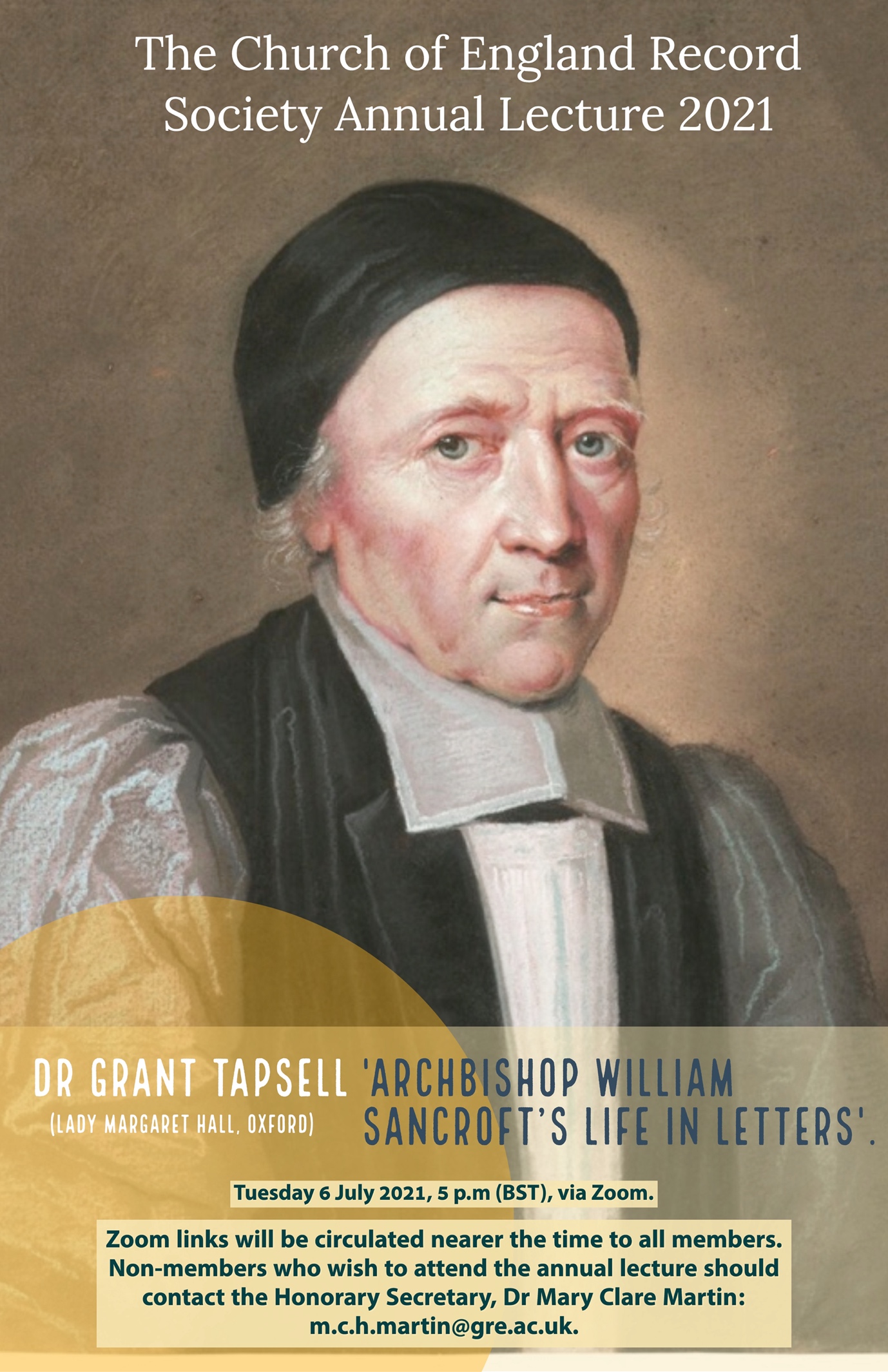  William Sancroft by Edward Lutterell (Luttrell) chalk circa 1688@ National Portrait Gallery London.   https://www.npg.org.uk/collections/search/portrait/mw05606/William-SancroftCOERS accounts 1 January 2020 to 31 December 2020COERS accounts 1 January 2020 to 31 December 202020202019INCOME£Subscriptions8,5825,737Royalties2,7364,399Additional book sales1600Bank interest and dividends00Grants for publications (restricted)4,5001,000Total £     15,978  £       11,136 EXPENDITUREDirect charitable expenditure:     Publication costs12,4327,854     Copy-editing04,040     Book scanning costs00     Book storage costs347307     Distribution of publications1,8692,495Indirect charitable expenditure:     Independent examiners fees200200     Meeting/annual report57309     Administration and website domain fees 106237     Bank charges and refunds14073Total £     15,151  £       15,515 Excess of Payments over Receipts827-4,379Bank balances at 1 January 202023,94528,324Bank balances at 31 December 202024,77223,945STATEMENT OF ASSETS & LIABILITIESHSBC Current Account at 31 December 2020        24,672        23,845 Paypal Account at 31 December 2020            100               100 Total £    24,772  £   23,945 Investment Assets (see notes)31 Dec 202031 Dec 2019M&G Charibond£29,458£28,437M&G Charifund£21,690£24,900